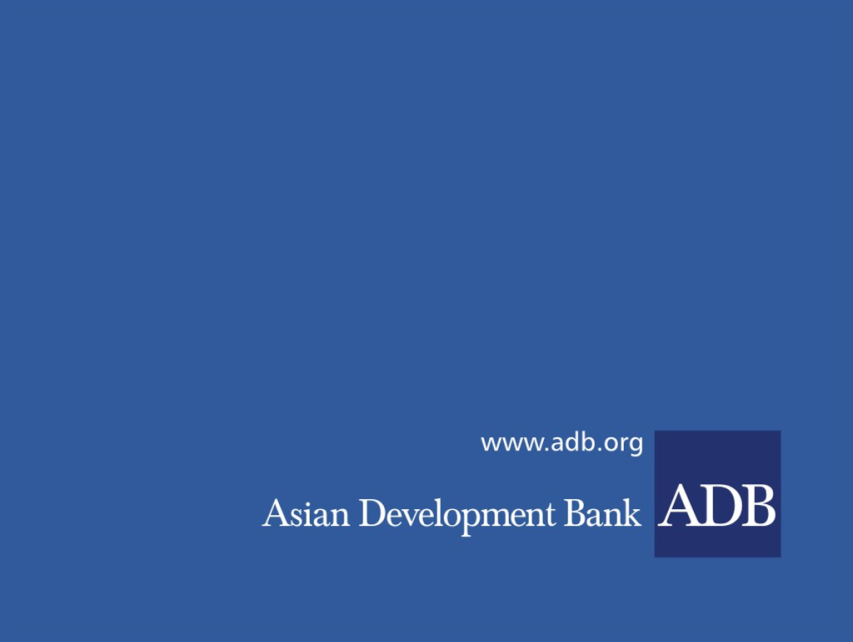 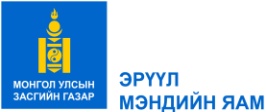 Тендерийн урилгаОгноо: 				2023 оны 7 дугаар сарын 6-ны өдөр Зээлийн дугаар ба нэр: 	Зээл 3843/3844-MON: “Эмзэг бүлгийн иргэдийн эрүүл мэндийн тусламж үйлчилгээний хүртээмжийг сайжруулах хөрөнгө оруулалтын хөтөлбөр” – I үе шат Гэрээний дугаар ба нэр: 	БА03: Өвөрхангай аймгийн Баян-Өндөр сумын эрүүл мэндийн төв (2)-ийн барилгын ажил1.	Монгол Улс нь Азийн хөгжлийн банк (АХБ)-аас “Эмзэг бүлгийн иргэдийн эрүүл мэндийн тусламж үйлчилгээний хүртээмжийг сайжруулах хөрөнгө оруулалтын хөтөлбөр” I үе шат төслийг санхүүжүүлэх зорилгоор энэхүү санхүүжилтийг хүлээн авсан бөгөөд уг хөрөнгөөр дээр дурдсан гэрээний төлбөрийг санхүүжүүлэх зорилготой болно. Тендер шалгаруулалт нь АХБ-ны эрх бүхий орны тендерт оролцогчдод нээлттэй байна.2.	Эрүүл мэндийн яам (“Захиалагч”) нь эрх бүхий тендерт оролцогчийг БА03: Өвөрхангай аймгийн Баян-Өндөр сумын эрүүл мэндийн төв (2)-ийн барилгын (“Ажил гэх”) ажлыг хийж гүйцэтгэх, дуусгах тухай битүүмжилсэн санал ирүүлэхийг урьж байна.3.	Нээлттэй өрсөлдөөнт тендер шалгаруулалт (дотоодод зарлан мэдээлэх)-ыг АХБ-ны нэг үе шаттай: нэг дугтуйт горимын дагуу зохион байгуулах ба тендерийн баримт бичигт заасан эрх бүхий орны бүх тендерт оролцогчдод нээлттэй байна.4.	Энэхүү тендер шалгаруулалтад зөвхөн дор дурдсан чадварын үндсэн шаардлагыг хангасан эрх бүхий тендерт оролцогч оролцоно. Үүнд:Санхүүгийн үзүүлэлт:Тендерт оролцогчийн одоогийн санхүүгийн чадавхийг харуулах үүднээс сүүлийн 3 жилийн (2020, 2021, 2022) аудитаар баталгаажуулсан санхүүгийн тайлан, эсхүл тендерт оролцогчийн харъяа орны хуулиар аудитаар баталгаажуулахыг үл шаардсан бол захиалагчийн зөвшөөрөх бусад хэлбэрийн санхүүгийн тайланг илгээнэ. Тендерт оролцогчийн цэвэр хөрөнгийн доод хэмжээг нийт актив хөрөнгө ба нийт өр төлбөрийн зөрүүгээр тооцох ба энэ зөрүү нь ашигтай байна.Барилгын ажлын жилийн дундаж борлуулалт:Сүүлийн 3 жилд (2020, 2021, 2022) хэрэгжиж байгаа эсхүл хэрэгжиж дууссан гэрээт ажлын хүрээнд хийгдсэн нийт баталгаат төлбөрийн дүнгээр тооцож гаргасан барилгын ажлын жилийн дундаж борлуулалтын доод хэмжээ 2.85 тэрбум төгрөг байна. Санхүүгийн нөөц хөрөнгийн шаардлага:Тендерт оролцогч нь одоо хэрэгжиж буй гэрээний үүргийн дүнг оруулаагүй хэмжээгээр 475.0 сая төгрөгийн санхүүгийн чадварын шаардлагыг хангах хүрэлцээтэй санхүүгийн нөөц хөрөнгөтэй байх.Төрөл ба хэмжээгээр төстэй гэрээний туршлага:Сүүлийн (3 жилд 2020, 2021, 2022) амжилттай эсхүл үндсэнд нь гүйцэтгэж дуусгасан, мөн санал болгож буй ажилтай ижил төстэй нэгээс доошгүй гэрээт ажилд оролцсон байх, ингэхдээ тендерт оролцогчийн тухайн ажилд оролцсон ажлын үнэлгээ нь 2.8 тэрбум төгрөгөөс доошгүй байх.Үндсэн үйл ажиллагааны барилгын ажлын туршлага:800 мкв-аас багагүй талбай цутгамал төмөрбетон араг бүтээцтэй барилга барьж байсан туршлагатай байх. Хамгийн багадаа 250 мкв авто замын сүлжээ барьж байсан туршлагатай байх. Эмнэлгийн нарийн мэргэжлийн оношилгоо эмчилгээний тусламж үйлчилгээний халдваргүй, ариун орчныг бүрдүүлэхүйц өрөө тасалгааны шинэчлэл засвар үйлчилгээ хийж байсан туршлагатай байх.5.	Дэлгэрэнгүй мэдээлэл авах болон тендерийн баримт бичигтэй танилцах сонирхолтой эрх бүхий тендерт оролцогч нь дараах хаягаар хандана:. 6.    	Монгол хэл дээр боловсруулсан тендерийн баримт бичгийг авах хүсэлтэй тендерт оролцогч нь дээр дурдсан хаягаар хандан энэ тухай албан хүсэлт гаргаж, үл буцаан олгох нөхцөлөөр 350,000.00 (гурван зуун тавин мянга) төгрөгийн төлбөрийг хийнэ. Төлбөрийн нөхцөл нь доорх дансаар дамжуулан шилжүүлсэн байна. 7.   	Тендерийг тендер хүлээн авах эцсийн хугацаа 2023 оны 8 дугаар сарын 11-ний өдрийн 15 цаг 00 минутаас (Улаанбаатарын цагаар) өмнө Монгол улс, Улаанбаатар хот, Сүхбаатар дүүрэг, Олимпийн гудамж 2, Засгийн газрын VIII байр, Эрүүл мэндийн яамны өргөтгөл, 2-р давхар 203 тоот өрөөнд  баримт бичигт шаардсан тендерийн баталгааны хамт ирүүлнэ. Тендер хүлээн авах эцсийн хугацаа дуусмагц тендерийг нэн даруй нээх ба тендерт оролцогчдын төлөөллийг өөрсдийнх нь хүсэлтээр байлцуулна.8. 	Захиалагч нь тендерт оролцогчийн тендер бэлтгэх, хүргүүлэхтэй холбогдсон аливаа зардлыг хариуцахгүй.Захиалагч :Эрүүл мэндийн яамХарилцах ажилтан:Н.Бямбасүрэн, Төслийн ХАА-ны ажилтан Хаяг: СБД, Олимпийн гудамж 2, Засгийн газрын VIII байр, Эрүүл мэндийн яамны өргөтгөл, 3 давхар, 304 тоот, 976-11-329369Цахим шуудангийн хаяг:procurement@hsdp.org Гадаад шилжүүлэг:Гадаад шилжүүлэг:Гадаад шилжүүлэг:Дотоод шилжүүлэг:Дотоод шилжүүлэг:Дотоод шилжүүлэг:Payee’s Name           :Improving Access to Health Services for Disadvantaged Groups Investment Program Дансны нэр:ЭБИЭМТҮХСХОХ МОН3843 Bank Name:State Bank of MongoliaUlaanbaatar, MongoliaБанкны нэр:Төрийн санPayee’s Account No.:106000076051 (USD)Дансны дугаар:100900011878 (MNT)SWIFT Code:STBMMNUBCorrespondent BankCorrespondent BankCorrespondent BankBank Name  :Kookmin BankSWIFT Code:CZNBKRSEAccount No.:7968USD019